Dogs perceive and spontaneously normalise formant-related speaker and vowel differences in human speech soundsAuthors: Holly Root-Gutteridge, Victoria F. Ratcliffe, Anna T. Korzeniowska, David Rebya)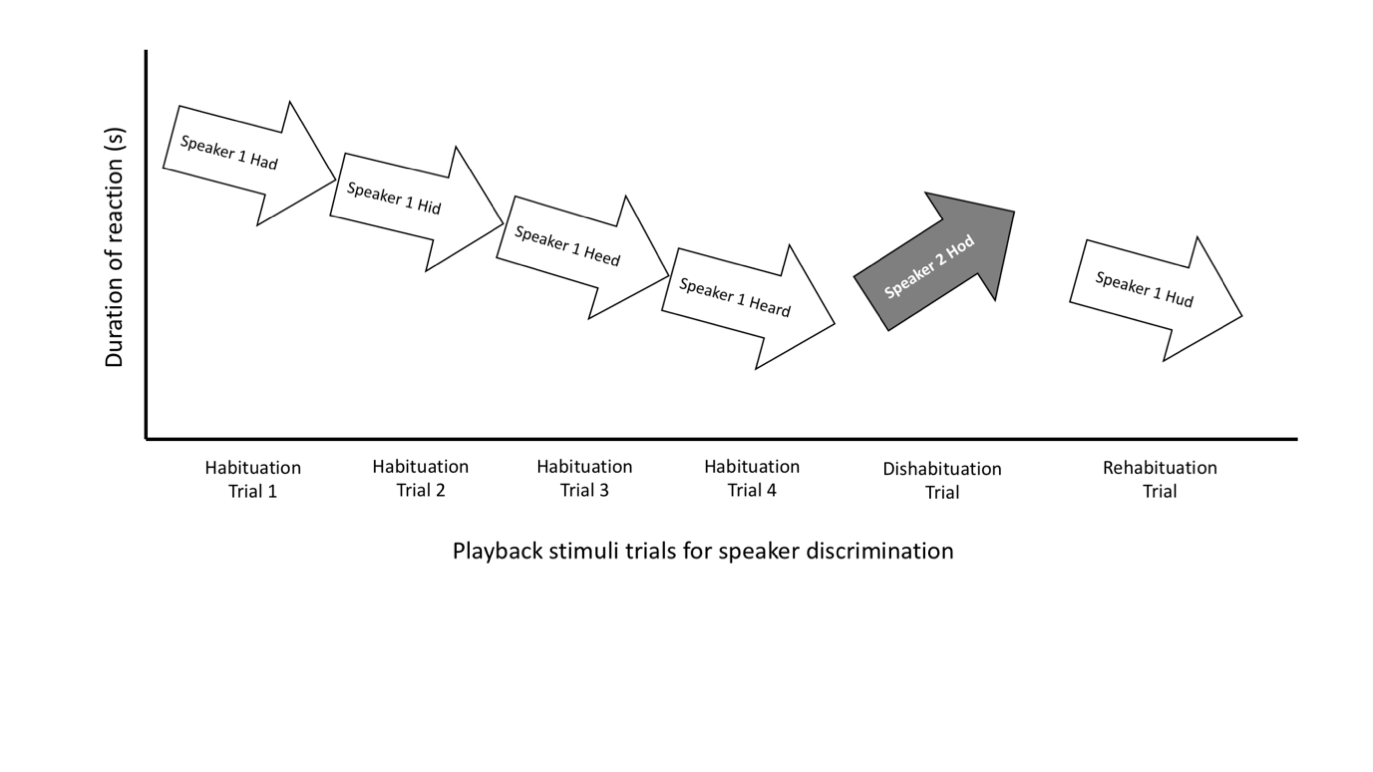 b)
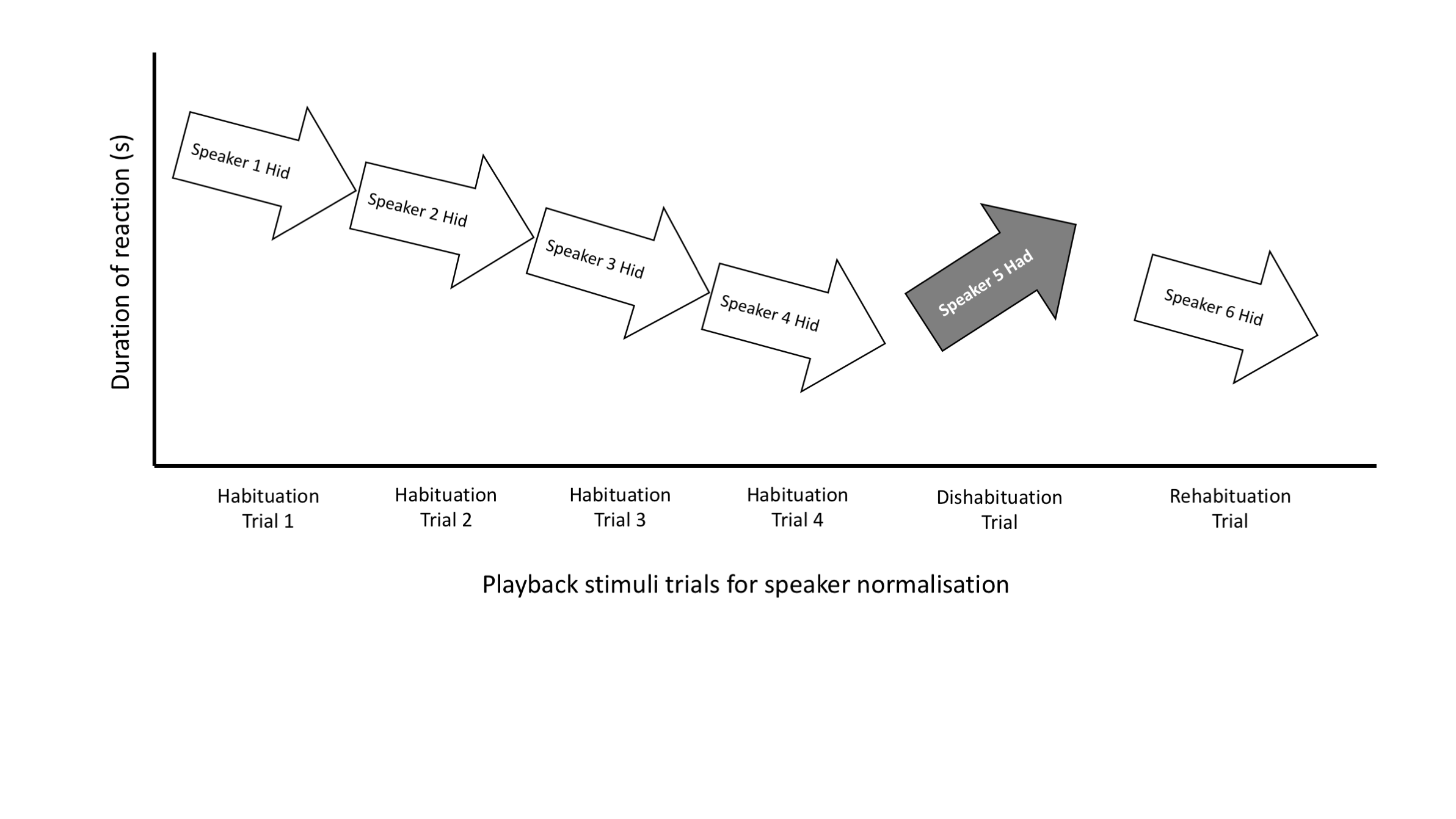 ESM Figure 1: Example of habituation-dishabituation response for a) speaker discrimination from four example words from speaker 1 before dishabituation to speaker 2 and re-habituation to a fifth word from speaker 1; and b) speaker normalisation of the word “hid” across four speakers before dishabituation to the word “had” from a fifth speaker, and re-habituation to “hid” from a sixth speaker.